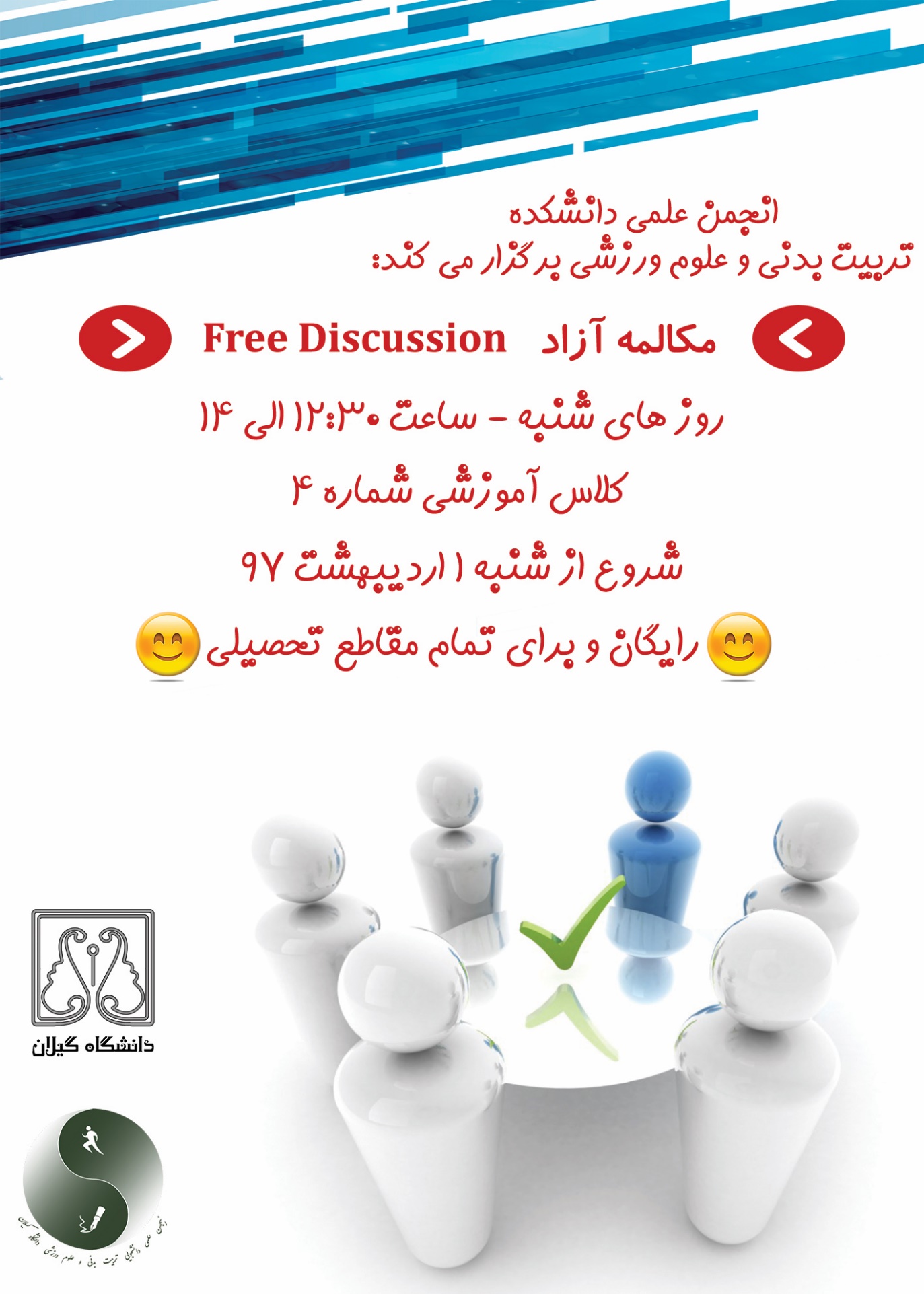 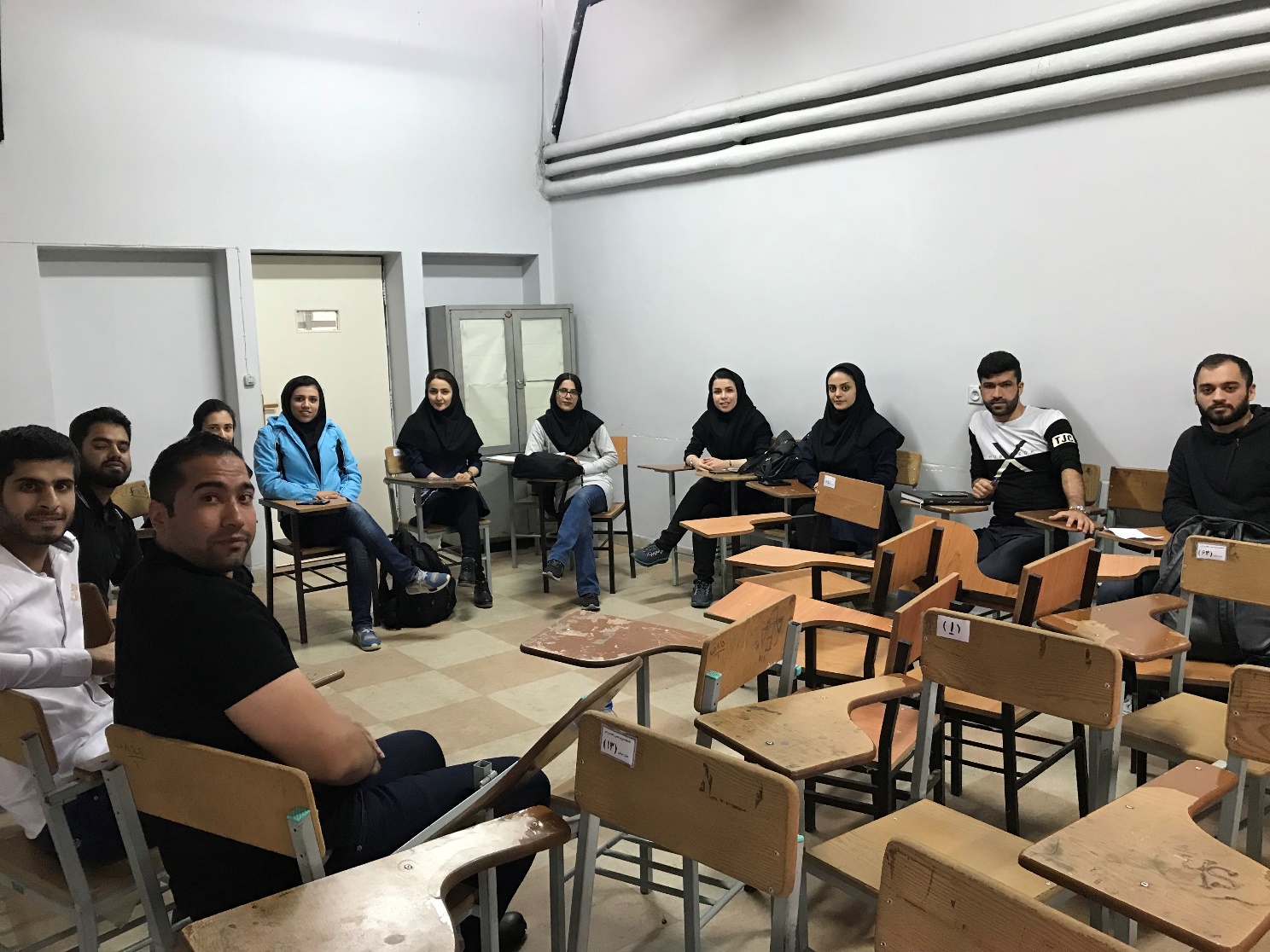 گزارش مراسماز 1 اردیبهشت 1397، شنبهها ساعت 12:30 الی 14انجمنهای علمی دانشجویی دانشکده تربیتبدنی و علوم ورزشی دانشگاه گیلان، با هدف ترویج یادگیری زبان انگلیسی، کلاسهای مکالمه آزاد یا فری دیسکاشن به زبان انگلیسی را در اردیبهشت ماه در دانشکده دایر کرد.این کلاسها با هدایت احمدرضا تدریسی، یکی از اعضای انجمنهای علمی دانشکده برگزار شد. در هر جلسه کمتر از 20 نفر از دانشجویان در جلسات شرکت کرده و به صحبت و مباحثه درباره موضوعات مختلف علمی، فرهنگی و تفریحی پرداختند.یکی از اساتید دانشکده نیز در یکی از جلسات به عنوان مهمان در کلاس شرکت و دانشجویان را همراهی کرد.تاریخ برگزاریتعداد افراد شرکتکنندهاز 1 اردیبهشت 1397شنبهها، ساعت 12:30 الی 14کمتر از 20 نفر             همکاران اجرائیاحمدرضا تدریسیلینک گزارش اعلان، برگزاری و .... مراسم در فضای مجازیhttps://t.me/AnjomanElmiTarbiatلینک انعکاس خبری مراسم در خبرگزاریها و سایتهای خبریhttps://t.me/AnjomanElmiTarbiatلینک ویدئوهای مراسم در پایگاه های اینترنتی-گزارش های پیوست